Year 1 and 2 2022 – 2023Curriculum DriversCurriculum DriversCurriculum DriversCurriculum DriversCurriculum DriversCuriosityCommunicationPossibilitiesCommunityEnvironmentAutumn 1Autumn 2Spring 1Spring 2Summer 1Summer 2Topic titlesYr 1/2 – The Cupernham Way Yr 1 Fantastic Families Yr 2 Fantastic Fairy TalesYr1 Jump on board the campervan!Yr 2- DinosaursYr1- Terrific Toys!Yr2- HeroesYr1- Under the seaYr2- The Great Fire of LondonYr 1- Let it GrowYr 2- Let it GrowYr1-Down Under!Yr2- AfricaCurious QuestionsYr 1Why is your family special?Yr 2What are fairy tales?Yr 1Where would you like to visit? Why?What will he see?What will he hear?What will you do?Yr 2What was Mary Anning famous for?Yr 1What toys did your play with when they were little?Yr 2Who’s your superhero? Who were Mary Seacole and Florence Nightingale?Yr 1What happened to the Titanic?Yr 2What started the Great Fire of London?How did the fire spread?Yr 1What do plants need to grow?Yr 2What affects how plants grow?Yr 1What is Australia like?Yr 2How are countries in Africa different to where we live?Trips and experiencesYr 1Hook: Timeline of our lives – invite in somebody special to share. End point: Become builders  3D maps.Yr 2Hook: Jolly Postman lettersEnd point: Fairy Tale Day- share storiesYr 1Hook: Woodley walkEnd point: Sewing their binka flag.Yr 2Hook: Archaeologist visitEnd point: Share dinosaur poems with parentsYr 1Hook: bring in and share your favourite toy. End point: Toy museum – grandparents toys/history box/their toys.  Perform poems at the amphitheatre.  Yr 2Hook: Slow reveal/History artefact boxEnd point: Invite parents to taste soup- link to ScienceYr 1Hook: Sea City MuseumEnd point: Titanic DayYr 2Hook: Baker visit/fire service visitEnd point: Fire safety videoYr 1Hook: Planting with parents.Cress growth. End point: Healthy picnic with grandparents.Yr 2Hook: Jack in the Beanstalk growing beans science investigationEnd point: Diary of a bean- who’s bean grew the tallest?Yr 1Hook: Jonathan’s Jungle.End point: Host an art gallery for parents to show our art.Perform poems at the amphitheatre.  Yr 2Hook: African drummingEnd point: Art gallery EnglishKey TextsYear 1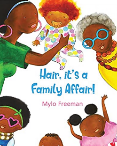 Hair it’s a Family AffairOutcome: labels/sentences about my family (family book)Audience: peersPurpose: To inform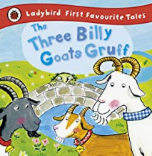 Three Billy Goats GruffOutcome: simple retelling using new charactersAudience: Year RPurpose: To entertainLearn poem about family?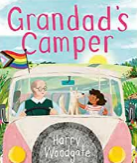 Grandad’s CamperOutcome: labels/captions/postcardsAudience: Purpose: Recount of Woodley walk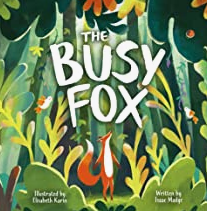 The Busy FoxOutcome: advert to live in the forest written by the foxAudience: other foxesPurpose: persuade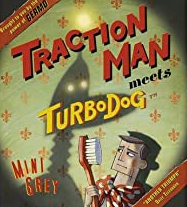 Traction Man meets TurbodogOutcome: StoryAudience: Year 2Purpose: To entertain That Rabbit Belongs to Emily BrownOutcome: Audience: Purpose: Toys in spacePoetry unit neededThe Titanic- Sea City Museum tripOutcome: LetterAudience: Museum staffPurpose: Thank you letterOutcome: RecountAudience: YR Purpose: Ordering events/to inform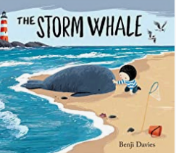 The Storm Whale (x3wks)Outcome: letterAudience: Purpose: informHampshire Picture Book Award 2024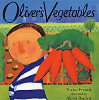 Oliver’s VegetablesOutcome: Letter to his mumAudience: Oliver’s MumPurpose: Summarise his week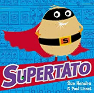 SupertatoOutcome: Story using own vegetable superheroAudience: Year 2Purpose: To inform/To entertainWrite a thank you letter to Jonathan’s Jungle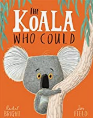 The Koala who couldOutcome: Animal fact files/fact file for made up animals/StoryAudience: ParentsPurpose: To entertainOnce upon a lifetime (Literacy Shed film)Outcome: poemAudience: parentsPurpose: To entertainParallel TextsThe town mouse and the country mouseThe Storm Whale in WinterThe Hungry CaterpillarNon fiction texts – gardens and growingThe Gigantic TurnipJack and the BeanstalkOliver’s Fruit SaladThe Tiny SeedEnglishKey TextsYear 2Finish summer termLocal walk recount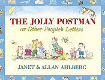 The Jolly Postman (3 weeks)Outcome: LetterAudience: Allan AhlbergPurpose: To entertain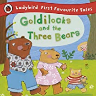 Goldilocks and the Three Bears (4 weeks)(Theme: learn a lesson)Outcome: StoryAudience: Parents Purpose: To entertainGoldilocks, Goldilocks (1 week)Outcome: Perform a poemAudience: ParentsPurpose: To entertainDiwali (Creative Week) The Best Diwali Ever- poetry (1 week)Recount of archaeologist visit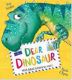 Dear Dinosaur (2 weeks)Outcome: Non-fiction pageAudience: Dinosaur DorisPurpose: To inform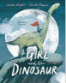 The Girl and the Dinosaur (2 weeks)(Theme: adventure story)Outcome: Fictional recount Audience: Year 1Purpose: To paint a picture in their head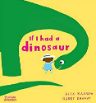 If I had a Dinosaur (1 week)Outcome: poemAudience: Year 2 classesPurpose: To entertain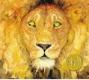 The Lion and the Mouse(2 weeks) (Theme: learn a lesson/fable) Outcome: StoryAudience: Year 1Purpose: To entertain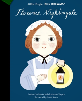 History unit- Little People Big Dreams Florence Nightingale  Outcome: DiaryPurpose: To inform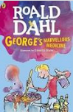 George’s Marvellous Medicine (2 1/2weeks)Outcome: Instructions/character description/ alternative story endingAudience: Purpose: To inform/entertain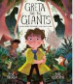 Greta and the Giants(1 week)Outcome: Description Audience: The giants Purpose: To persuade Recount of Fire service visit/Great Fire of London actor visit/letter of thanks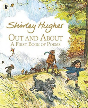 Fire poems (1 week)Outcome: PoemAudience: ParentsPurpose: To paint a picture in the reader’s head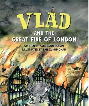 Vlad and the Great Fire of London (4 ½ weeks)Outcome: StoryAudience: Year RPurpose: To entertain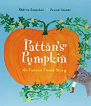 Pattan’s Pumpkin (2 weeks)Outcome: StoryAudience: PeersPurpose: To entertain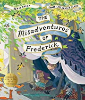 The Misadventures of Frederick(3 weeks)Outcome: Letter in role/Diary Entry/Setting descriptionAudience: Characters in the storyPurpose: To entertainInstructions for how to plant a seed (1 week)Tidy? (  weeks)https://app.box.com/s/olrhvnnohhyc9wkon0x3i1euc1a4xhu5Outcome: persuasive letterAudience: Purpose: To persuadeThe Extraordinary GardenerOutcome: Non-fictionFactfile about made up plantsRecount of African drumming workshop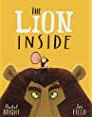 A Very Hungry LionMeerkat Mail?Parallel TextsGhanaian GoldilocksLittle Red Riding HoodTyranasaurus DripThe Extraordinary Life of Mary Seacole Marcus RashfordComing to EnglandLook up!The Darkest DarkMathsWhite RoseWhite RoseWhite RoseWhite RoseWhite RoseWhite RoseScienceYr 1Animals, including humansidentify, name, draw and label the basic parts of the human body and say which part of the body is associated with each senseSeasonal Changes (ongoing)observe changes across the four seasons observe and describe weather associated with the seasons and how day length varies.Yr 2Materialsidentify and compare the suitability of a variety of everyday materials, including wood, metal, plastic, glass, brick, rock, paper and cardboard for particular usesYr 1Animalsidentify and name a variety of common animals including fish, amphibians, reptiles, birds and mammals identify and name a variety of common animals that are carnivores, herbivores and omnivoresdescribe and compare the structure of a variety of common animals (fish, amphibians, reptiles, birds and mammals, including pets)Yr 2Animals, including humansnotice that animals, including humans, have offspring which grow into adultsfind out about and describe the basic needs of animals, including humans, for survival (water, food and air)explore and compare the differences between things that are living, dead, and things that have never been aliveYr 1Materialsdistinguish between an object and the material from which it is made identify and name a variety of everyday materials, including wood, plastic, glass, metal, water, and rock Yr 2Animals, including humans (healthy eating)describe the importance for humans of exercise, eating the right amounts of different types of food, and hygieneYr 1Materialsdescribe the simple physical properties of a variety of everyday materials compare and group together a variety of everyday materials on the basis of their simple physical properties.Seasonal Changes (ongoing)observe changes across the four seasons observe and describe weather associated with the seasons and how day length varies.Yr 2Materials find out how the shapes of solid objects made from some materials can be changed by squashing, bending, twisting and stretchingYr 1Plantsidentify and name a variety of common wild and garden plants, including deciduous and evergreen treesidentify and describe the basic structure of a variety of common flowering plants, including treesYr 2Plantsobserve and describe how seeds and bulbs grow into mature plantsfind out and describe how plants need water, light and a suitable temperature to grow and stay healthyidentify and name a variety of plants and animals in their habitats, including microhabitatsYr 1Animalsidentify and name a variety of common animals including fish, amphibians, reptiles, birds and mammals Seasonal Changes (ongoing)observe changes across the four seasons observe and describe weather associated with the seasons and how day length varies.Yr 2Living things and their habitatsidentify that most living things live in habitats to which they are suited and describe how different habitats provide for the basic needs of different kinds of animals and plants, and how they depend on each otheridentify and name a variety of plants and animals in their habitats, including microhabitatsdescribe how animals obtain their food from plants and other animals, using the idea of a simple food chain, and identify and name different sources of foodHistory(Chronology included in all units)Yr 1Changes over time/Changes within living memory:My familyYr 1Changes over time:GrandparentsYr 2Significant individuals: Mary AnningYr 1Changes within living memory:ToysYr 2Significant individuals: Mary Seacole + Florence NightingaleYr 1Significant events within the locality:Sinking of the TitanicSimilarities and differences between ways of life in different periodsNow and then comparison of clothing etcYr 2Events beyond living memory:The Great Fire of LondonGeographyYr 2Woodley/Romsey/UKHuman and physical Geography (letter from the Jolly Postman)Use basic geographical vocabulary to refer to:  key physical features, including: beach, cliff, coast, forest, hill, mountain, sea, ocean, river, soil, valley, vegetation, season and weather key human features, including: city, town, village, factory, farm, house, office, port, harbour and shopGeographical skills and fieldwork use simple compass directions (North, South, East and West) and locational and directional language [for example, near and far; left and right], to describe the location of features and routes on a mapYr1Our school/Local area/UKLocational knowledge- name, locate and identify characteristics of the four countries and capital cities of the United Kingdom and its surrounding seasPlace knowledge understand geographical similarities and differences through studying the human and physical geography of a small area of the United Kingdom Geographical skills and fieldwork Use simple fieldwork and observational skills to study the geography of their school and its grounds and the key human and physical features of its surrounding environment.Yr 1AustraliaLocational knowledgename and locate the world’s seven continents and five oceans continents and oceansPlace knowledge understand geographical similarities and differences through studying the human and physical geography of a small area of the United Kingdom, and of a small area in a contrasting non-European countryHuman and physical Geography identify seasonal and daily weather patterns in the United Kingdom and the location of hot and cold areas of the world in relation to the Equator and the North and South PolesYr2AfricaLocational knowledgename and locate the world’s seven continents and five oceans continents and oceansHuman and physical Geography identify seasonal and daily weather patterns in the United Kingdom and the location of hot and cold areas of the world in relation to the Equator and the North and South PolesGeographical skills and fieldwork use world maps, atlases and globes to identify the United Kingdom and its countries, as well as the countries, continents and oceans studied at this key stage ArtYr 2Observational drawing/PaintingArtist: Leonardo Di Vinci PortraitsYr 1ClayDiwa pots (creative week)PrintingPop art – Andy WarholYr 2ClayMendi hands (creative week)Yr 1PaintingObservational drawing of favourite toyYr 1Clay (Titanic day)Making a Titanic,Portraits – Captain Edward SmithPaintingArtist: TurnerSea scapeYr 2CollageGreat Fire of London collageYr 2PaintingArtist: Van Gogh Sunflowers.Yr 1Colour/pattern/textureArtist: Nic McLeanDoodle artAboriginal artYr 2Sculpture-clayAfrican MasksDTYr 2StructuresWheels and AxlesFairy tale vehiclesYr 1TextilesBinka – flag for campervanYr 2TextilesSewing Christmas decorationsYr 2FoodSoupYr 1StructuresBuild Titanic roomsBuild structures, exploring how they can be made stronger, stiffer and more stableYr 1FoodHeathy picnic food for Grandparents day.ComputingYr 1Basic computer skills.Typing a caption for pictureYr 2Save and retrieve work on 2paint/2publishYr 1Bee bots on a journeyYr 2Keyboard skills: Writing messages for Christmas cardsYr 1animations/keyboard skillsYr 2Bee botsYr 1Using websites to research TitanicYr 2Stop start animations for GFoL using art as a backdropYr 2Using websites to researchYr 1Bee-Bots-Journey around AustraliaYr 2Lego We do? (DW)Online SafetyPasswords and keeping them safeInternet safety day February 14th 2023How to use websites safely and how to research safely.Music(Charanga music scheme)Included in all units:Keeping a steady beatImprovisationCompositionSingingPlayingYr 1Hey YouHow pulse, rhythm and pitch work togetherYr 2Hands, Feet, HeartSouth African musicYr 1Rhythm In The Way We Walk and The Banana RapPulse, rhythm and pitch, rapping, dancing and singingYr 2Ho, Ho, HoA song with rapping and improvising for ChristmasYr 1In the GrooveYr 2I Wanna Play in a BandPlaying together in a bandYr 1Round and RoundPulse, rhythm and pitch in different styles of music.Yr 2ZootimeYr 1Your ImaginationYr 2Friendship SongYr 1Reflect, Rewind & ReplayConsolidate learning, learn some of the language of music.Yr 2Reflect, Rewind & ReplayConsolidate learning, learn some of the language of music.PEYr 1Physical literacyYr 2Gymnastics /Tri-GolfYr 1GymnasticsYr 2Dance/ Team GamesYr 1Dance/GymnasticsYr 2Gymnastics/Multi-skillsYr 1Multi-skillsYr 2Multi-skillsYr 1Sports day prep-AthleticsYr 2Sports day prep-AthleticsYr 1Multi-skillsYr 2CricketREYear 1 Summer term?Yr 1Special placesYr 2Ideas about GodYr 1Diwali (Creative week)Christmas storyYr 2Angels (Christmas)Diwali – Journey of Rama and Sita(Creative week)Yr 1People Jesus Met morningYr 2People Jesus Met morningYr 1Easter StoryYr 2Belief- Cedar plateYr 2Story of CreationYr 2Comparing special booksPSHEJigsawJigsawJigsawJigsawJigsawJigsawTop 50 momentsVisit care homeBe in a nativity playDig a fossil Learn to sewMake soup for Florence’s Hospital (parents in)Learn basic first aid (St Johns Ambulance)Make a clay model to take home (Titanic)Experience a real fire/ fire pitFire service visitBaker visitPlant a plantPicnic with parentsChicks in to hatchGrow something to eatPicnic with parentsSunflower art gallery on a canvasTouch a snakePosting a thank you letter to Jonathon’s Jungle. Sports DaySchool disco (paid for by focus for Year 2 only).Sports Day